Publicado en Madrid  el 09/09/2021 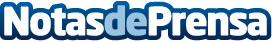 Cuenta atrás para DiverOsénior, la 2ª Edición de la Feria de 60ymucho+La diversión es uno de los secretos más importantes para mantenerse joven. La soledad y el aislamiento son los desencadenantes de enfermedades como la depresión y el Alzheimer. Por eso, después de casi 2 años de aislamiento, 60ymucho+, la plataforma que ayuda a mejorar la calidad de vida del SENIOR, organiza DiverOSénior, un espacio en el que, los días, 1, 2 y 3 de octubre en el Pabellón de Convenciones de la Casa de Campo de Madrid, los seniors podrán disfrutar del ocio y la diversión mientras se cuidanDatos de contacto:60ymucho+918763496Nota de prensa publicada en: https://www.notasdeprensa.es/cuenta-atras-para-diverosenior-la-2-edicion-de Categorias: Nacional Sociedad Madrid Entretenimiento http://www.notasdeprensa.es